ÁLLÁSHIRDETÉS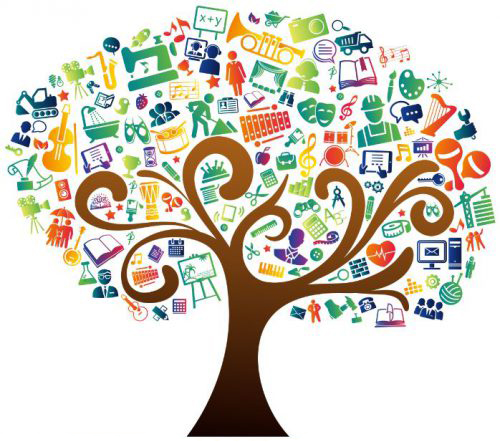 Nick Község Önkormányzata közösségi munka szervezésére munkatársat keres.Művelődésszervezői vagy kulturális szakember végzettség előnyt jelent.Jelentkezni lehet személyesen:Polgármesteri Hivatalban Nick, Rákóczi u. 14.Telefonon: 06 95/377-241E-mailen: nickonkorm@repcenet.huJelentkezési határidő: 2021. október 22.Nick Község Önkormányzata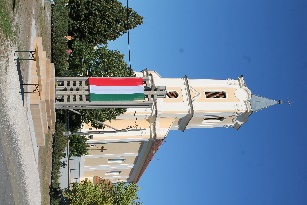 